บันทึกข้อความ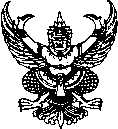 ส่วนราชการ หลักสูตรวิชา.................. สาขา.................  ฝ่ายวิชาการและวิจัย                      วิทยาลัยเทคโนโลยีอุตสาหกรรมและการจัดการ โทร. ๐ ๗๕๗๕ ๔๐๒๔-๓๖ ที่   ศธ ๐๕๘๔.๑๕/-	วันที่     xx  มกราคม ๒๕๖๐          เรื่อง  	ขอรายงานสรุปผลการไปจัดนิทรรศการและการประกวดสิ่งประดิษฐ์ นวัตกรรมและงานสร้างสรรค์ ระดับนานาชาติ ณ ต่างประเทศ            เรียน	ผู้อำนวยการวิทยาลัยเทคโนโลยีอุตสาหกรรมและการจัดการ	       	ตามหนังสือที่ ศธ 0584.15/.............. ลงวันที่............................. เรื่อง ขออนุมัติและขอรับการสนับสนุนบุคลากรไปจัดนิทรรศการและการประกวดสิ่งประดิษฐ์ นวัตกรรมและงานสร้างสรรค์ระดับนานาชาติ ณ ต่างประเทศ ได้อนุมัติให้ข้าพเจ้า...........................................................สังกัดหลักสูตรวิชา ................  สาขา............................. วิทยาลัย.................... ตำแหน่ง ข้าราชการ/พนักงานมหาวิทยาลัย/พนักงานราชการ/อื่นๆ.....................(ระบุ).......................... เดินทางไปปฏิบัติราชการ ณ....................................................................... ระหว่างวันที่............................................. นั้นในการนี้  ข้าพเจ้าได้เดินทางไปปฏิบัติราชการดังกล่าวเป็นที่เรียบร้อยแล้ว จึงขอรายงานสรุปผลการไปจัดนิทรรศการและการประกวดสิ่งประดิษฐ์ นวัตกรรมและงานสร้างสรรค์ระดับนานาชาติ ณ ต่างประเทศ  รายละเอียดดังแนบ 			จึงเรียนมาเพื่อโปรดพิจารณา							ลงชื่อ.............................................................						                 (………………………………………..………….)							         ผู้รายงานผลการไปจัดนิทรรศการฯหมายเหตุ  รบกวนกรอกข้อมูลตามแบบฟอร์มรายงานสรุปผลการไปจัดนิทรรศการและการประกวดสิ่งประดิษฐ์ นวัตกรรมและงานสร้างสรรค์ระดับนานาชาติ ณ ต่างประเทศ (กทว.07) ด้วยค่ะ